PRESENTATION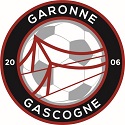 NOM DU CLUB : TELEPHONE : _____________________________________________________________E- MAIL RESPONSABLE CLUB (MAJUSCULE) : __________________________________________________________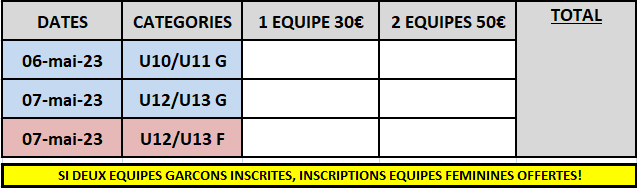 TELEPHONE  RESP U10/U11G _____________________________________________________________E-MAIL RESP U10/U11G: _________________________________________________________________TELEPHONE  RESP U12/U13G : _____________________________________________________________E-MAIL RESP U12/U13G: _________________________________________________________________TELEPHONE RESP U12/U13F: __________________________________________________________E-MAIL RESP U12/U13F _____________________________________________________________CI-JOINT UN CHEQUE A L’ORDRE DE EFGG D’UN MONTANT DE _________ €       A renvoyer accompagné du règlement avant le 28 Avril 2023 par courrier :Ecole de Foot Garonne Gascogne – Allée des remparts 82600 Verdun/GaronneFait à  ____________________  Le ___________________  